Styremøte NIL Friidrettsgruppa                                                      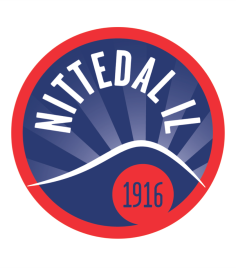 Innkalt til møtet: Ole Engebretsen, Hanne Tangen Nilsen, Terje Owrehagen, Petter Wessel, Kine Hjelkerud, Morten Hansen, Rannveig Øksne, Bjørn DalhusIkke tilstede: Møtedato:  03.05.2021Møtetidspunkt: 19.15-20.30Møtested: ArrangementshusetReferent: Hanne Tangen NilsenMøteleder: Hanne Tangen NilsenTids-pktSak19.15Styremøter 1. halvår 2022 Juni 6 – rett etter stevnet.19.20-19.45Stevner, dugnad og arrangement– handlingsplan. Årshjulet.Loddugnad. Status. Gått bra, men noen forstår ikke hvorfor de skal stille. Noen utmelding. 45.000 sålangt.Treningsstevne+utdeling pokaler. 7.05. Status. Blir nok 60-70 stykker. Resultatsystemet fungerer ikke. Må få dette i orden.Status Flyers. Fikk tak i folk. 12.000,-2 stykker til nedrigging er utestående. 9 mai.Løpsstevne 16.5. Bjørn sender over funksjonærbehov, i tillegg kommer kiosk. Kjøper inn medaljer i tillegg.Løpsstevne 06.06. Bjørn sender over funksjonærbehov, i tillegg kommer kiosk. Kjøper inn medaljer i tillegg.Skolemesterskapet – må diskuteres neste styremøte.Aksjonspunkter fra tidligere møterEr det en idè å flytte Skolemesterskapet fra høst til vår? Hanne sendt mail til Meike.Rannveig oppdaterer med erfaring fra de stevnene vi har vært igjennom. Notere seg det som er særskilt per stevne og det som er generisk.Nittedalslekene: Sekretariatet. Mye spørsmål, bør ha en til som kan svare (spesielt Nittedalslekene dag 1 frem til 14).En backup person til på El-tid. Keith, Trond, Bjørn. Kanskje Gro L kommer tilbake. Vi bør lære opp 2 til.Sender på sirkulasjon for kommentarer.Bjørn har begynt å lage manualer som er felles. Terje; oppdatere på nett, Hanne i styringsdokument Fått 2 nye inn i arr.komiteer. Blir hovedsakelig kioskdrift. Maria Sølvberg og Marbel Marlon inn i arr.kom.19.45-20.00Drift og anlegg - Årshjulet.AksjonspunkterMorten/Petter lager sjekkliste for å rydde inn og ut vår og høst. Også for lager/arrhus. Sigmund påfører sine ting (vanngrav++). Tas ved «vårslippet». Er under produksjonMorten/Meike/Petter. Lage oversikt over inn og ut – vår og høst. Bjertneshallen.  Gjøres ifb med flytt i april. Skal lages.  Petter kan lage en oversikt over hva det koster å duplisere.Morten: Gressklippingsprosedyre tas med Kenneth i løpet av vinteren. Ikke fått snakket med. Lager et forslag.Hanne. Oppfølging innkjøp av tredemølle. Hanne har avklart med Meike at vi må gjøre litt bedre reasearch. Hanne sendt mail til Meike20.00-20.10Økonomi, ÅrshjuletPer mars: -186 495 i resultat. Vi følger budsjettKostnader er i all hovedsak lønn og påmelding stevner i all hovedsak.Inntekter loddugnad: ca 30.000 kommet inn så langt. Fakturering treningsavgift i løpet av mai.39 fakturaer som skal sendes ut nå. Usikker på omfang - muligens 35-40.000. Mangler et par utøvereposter fra Meike.AksjonspunkterBunnpris refusjon BAMA – hvordan sikre at dette kommer inn og blir plassert på Friidrett? Rannveig/Kine. Etablere rutine etter hvert stevne. Sende inn mail til Frode. Kine sjekker og følger opp etter en stund (hver høst). Neste gang vi har stevne.Terje: Støttemedlem Friidrettsgruppe; 200,- eller mer om man ønsker.  Ikke gjort, gjør det nå. Vurdere kampanje. Informere på WEB. Registrer deg. Venter på å få det inn i Spoortz som støttemedlem. Informere i glasskapet. Facebook-kampanje. Gjøres nå i forbindelse med oppstart utesesong.Rolf-Steinar: Nytt skilt – 3 stykker som er på vei inn på anlegget. Hanne har sendt mailVi holder anlegget i orden - støtt Friidrettsgruppa på VIPPS 73192.Takk for støtten!20.10-20.20Sportslig – orientering statusHanne tar en nærmere prat med MeikeOppfølging med Ull-Kisa. Fått forslag. Litt uklart hvordan vi håndterer det. Gitt beskjed til Meike om uklarhet i treningsavgift.Spond, oppmennEndret kontrakt med Ski (7%), mer tid til Friidrett.Hovedlaget har kontakt med NK om Ukrainia. Treningstilbud.Hanne tar en prat med Meike om allsidige treninger og «teamsatsning». Ole; sjekker mulighet for en sponsor.Vurdere eget opplegg for toppsatsning. Etablert et miljø for eldre utøvere som satser.Løp sammen med Ull-kisa. Men noe eget for de som satser. Kanskje samspill med andre.Treningsleir.Leie inn eksterne trenerressurs. Budsjett på 200.000 hvert år i 5 år.Alle klubber som arrangerer Friidretten for barn-kurs i 2022 vil ved å søke kunne motta:  søke innen 10.05 – Hanne avsjekker med Meike.Mangler et par utøvereposter fra Meike.20.2020.25Hovedlaget  – orienteringFast punkt. Vi sjekker årshjul HL20.25EventueltFriidrett.noAvventer tilbakemelding på søknad DNB-stiftelsen.Søknad 1.4 DNBProgramvare til elektronisk tidtakingssystem: Plugin modul for AutoCapture til FinishLynx:  10000 kr Utstyr til løp: Elektronisk startpistol m/høyttaler: 40000 kr (fant en til 28500 kr + MVA Startkontrollsystem: 50.000 (sikkert mye mer enn startpistolen - det oppgis på forespørsel) 